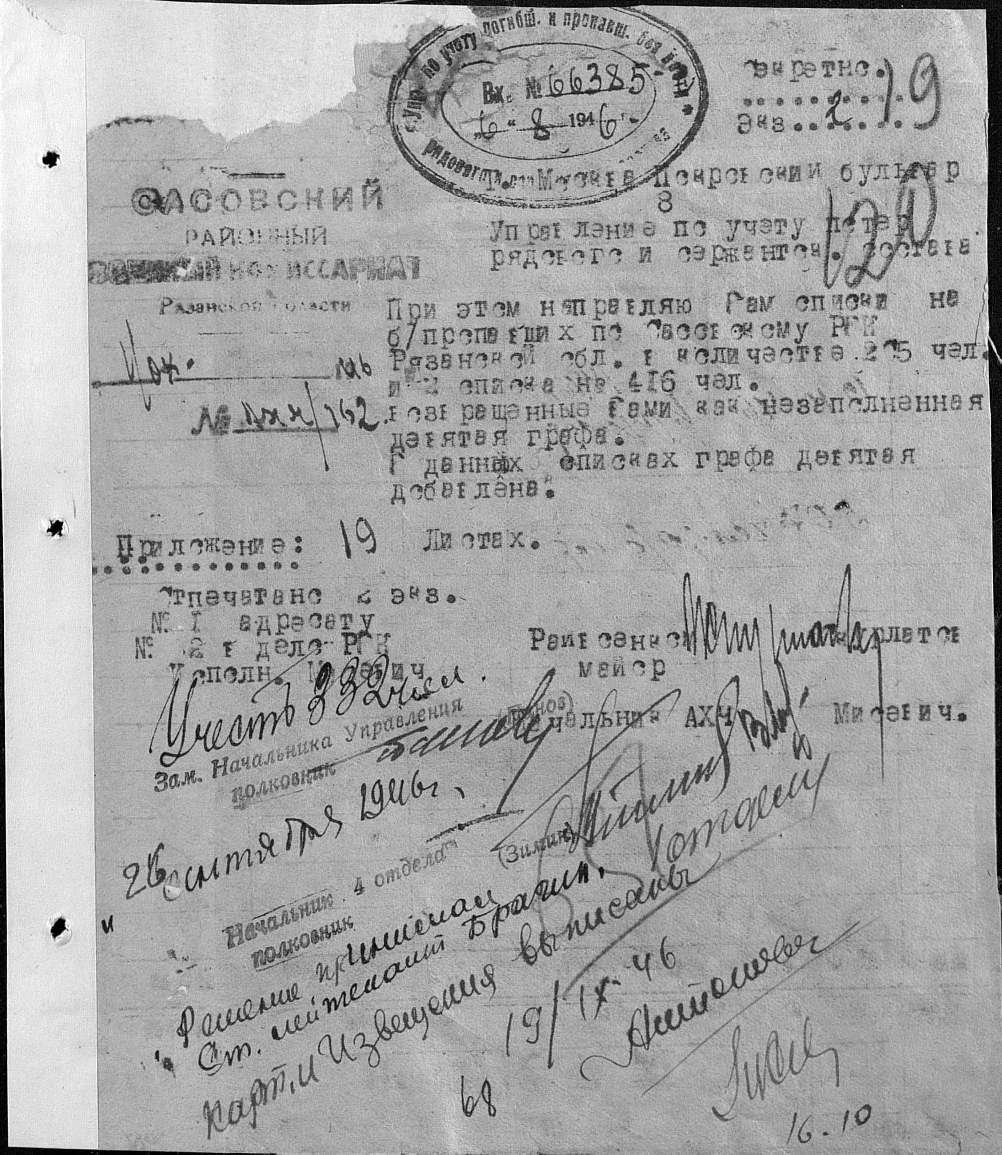 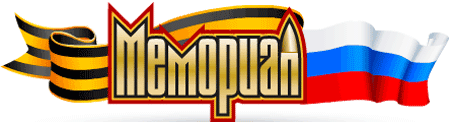 Обобщенный банк данных содержит информацию о защитниках Отечества, погибших и пропавших без вести в период Великой Отечественной войны и послевоенный период.5863574958635749586357495863574958635749586357495863574958635749Информация из документов, уточняющих потери: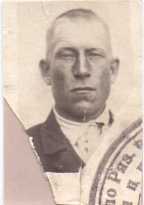 Информация из документов, уточняющих потери:Информация из документов, уточняющих потери:Информация из документов, уточняющих потери:Информация из документов, уточняющих потери:Информация из документов, уточняющих потери:Информация из документов, уточняющих потери:Информация из документов, уточняющих потери:ФамилияФамилияФоминФоминФоминИмяИмяДанилДанилДанилОтчествоОтчествоАлексеевичАлексеевичАлексеевичДата рождения/ВозрастДата рождения/Возраст__.__.1907__.__.1907__.__.1907Место рожденияМесто рожденияРязанская обл., Сасовский район, с. В. МальцевоРязанская обл., Сасовский район, с. В. МальцевоРязанская обл., Сасовский район, с. В. МальцевоДата и место призываДата и место призыва__.07.1941 Сасовский РВК, Рязанская обл., Сасовский район__.07.1941 Сасовский РВК, Рязанская обл., Сасовский район__.07.1941 Сасовский РВК, Рязанская обл., Сасовский районВоинское званиеВоинское званиекрасноармеецкрасноармеецкрасноармеецПричина выбытияПричина выбытияпропал без вестипропал без вестипропал без вестиДата выбытияДата выбытия__.10.1941__.10.1941__.10.1941Название источника информацииНазвание источника информацииЦАМОЦАМОЦАМОНомер фонда источника информацииНомер фонда источника информации585858Номер описи источника информацииНомер описи источника информации180041800418004Номер дела источника информацииНомер дела источника информации352352352Документ, уточняющий потери:Документ, уточняющий потери:Документ, уточняющий потери:Документ, уточняющий потери:Документ, уточняющий потери:Документ, уточняющий потери:Документ, уточняющий потери:Документ, уточняющий потери:Документ, уточняющий потери:Номер донесения663856638566385Тип донесенияДонесения послевоенного периодаДонесения послевоенного периодаДонесения послевоенного периодаДата донесения06.08.194606.08.194606.08.1946Название частиСасовский РВК Рязанской обл.Сасовский РВК Рязанской обл.Сасовский РВК Рязанской обл.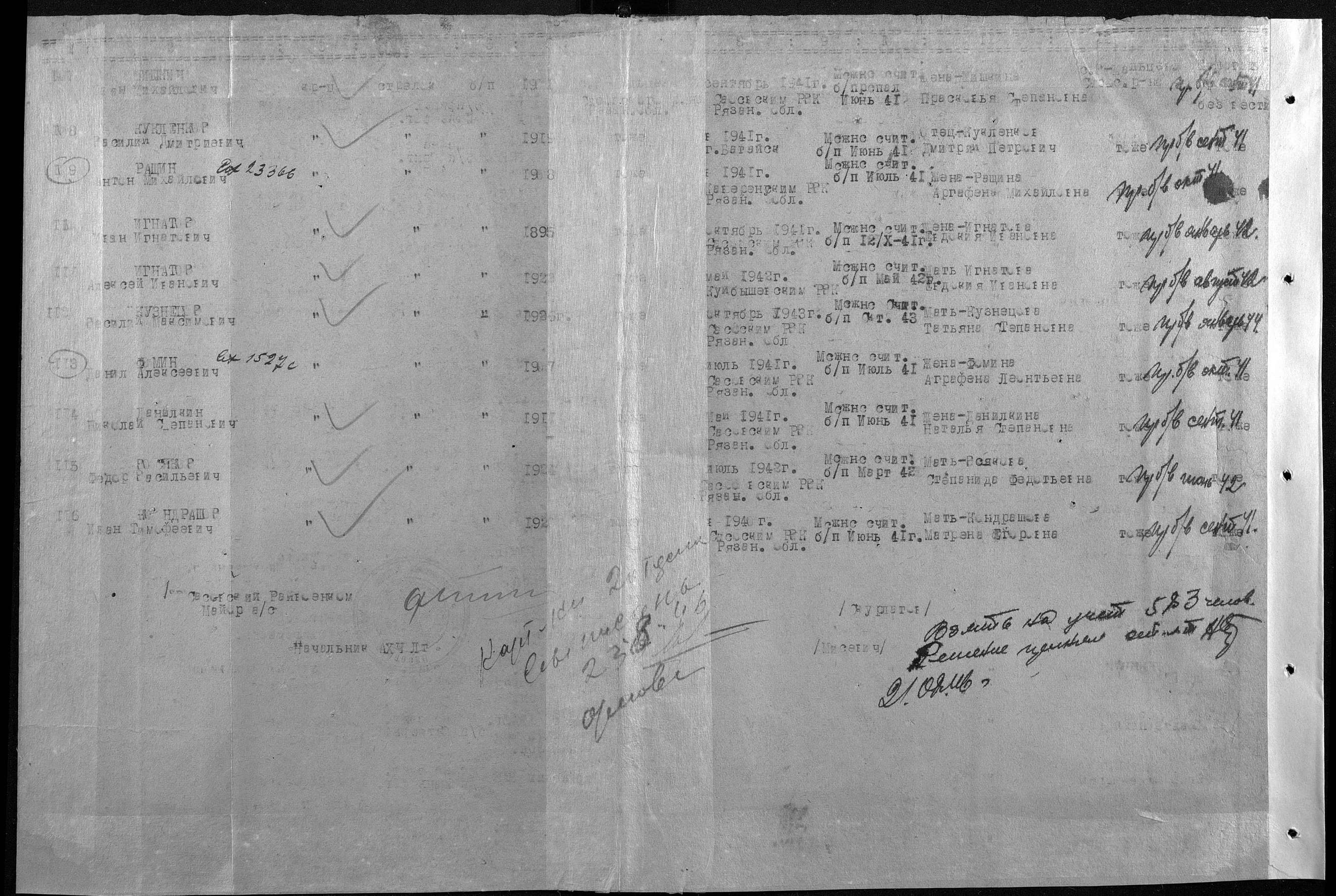 